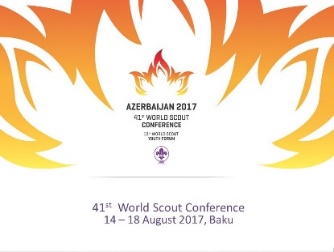 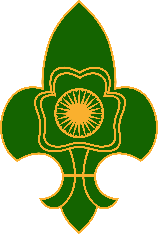 Participate as           Observer               Accompanying Person Participant Information: VISA/Entry Permit Requirements for Azerbaijan* Attach the photocopy of first page and last page of your passport with clear and visible image. Additional Information about your participation in the in the 41st World Scout Conference, 2017Please tick the above details as required by you. Please mark any specific dietary/allergic need you have        No dietary requirements             Vegetarian                     Halal                    Kosher       Other ______________________________Special medical requirements / needs.Current position in your Organization: ____________________________________________Required any Excursion and Package                                Yes           NoDo you want to make a hotel accommodation                    Yes           No  If you are accompanying person with you for the Conference, if YES then fill their details of the accompanying person in other form.                            YES         NODate:   ______________                          Signature of the Candidate: ____________________________Place: ______________                         Name: ____________________________________________RECOMMENDATION OF THE STATERecommended: Signature of State Secretary                                                        Signature of State Chief CommissionerDate: ______________				                   Date: ________________Checked and forwarded to National Headquarters along with Caution Money of Rs.5000/- (Not refundable if selected and not participated).(Rupees. Five Thousand Only)Cash/Cheque/DD. No.: _________________     Date: ___________Signature of State Secretary Date: __________________Name of the State AssociationName of the District AssociationTitleFirst NameFirst NameFirst NameFirst NameFirst NameFirst NameFirst NameSurnameSurnameDate of BirthDate of BirthAgeAgeEmail AddressEmail AddressEmail AddressEmail AddressEmail AddressEmail AddressNationalityNationalityNationalityGenderGenderName as to be displayed on the Name BadgeName as to be displayed on the Name BadgeName as to be displayed on the Name BadgeName as to be displayed on the Name BadgeName as to be displayed on the Name BadgeCorrespondence AddressCorrespondence AddressCorrespondence AddressCorrespondence AddressCorrespondence AddressCorrespondence AddressContact Information Contact Information Contact Information Contact Information Pincode:     Pincode:     Pincode:     Pincode:     Pincode:     Pincode:     Country CodeSTD CodeSTD CodeNumberPincode:     Pincode:     Pincode:     Pincode:     Pincode:     Pincode:     +91Pincode:     Pincode:     Pincode:     Pincode:     Pincode:     Pincode:     Mobile ContactMobile ContactMobile ContactMobile ContactPincode:     Pincode:     Pincode:     Pincode:     Pincode:     Pincode:     +91Full Name (Surname, First Name) as in passportFull Name (Surname, First Name) as in passportPassport NumberPassport NumberPlace and Country of IssueDate of IssueDate of IssueDate of ExpiryLanguage CapacityLanguage CapacityLanguage CapacityLanguage CapacityLanguage CapacityI require the assistance of the interpretation teamLanguageNativeFluentAble to understandNone English             French        Spanish            Arabic        Russian            Not ApplicableEnglish English             French        Spanish            Arabic        Russian            Not ApplicableFrench English             French        Spanish            Arabic        Russian            Not ApplicableSpanish English             French        Spanish            Arabic        Russian            Not ApplicableRussian English             French        Spanish            Arabic        Russian            Not ApplicableArabic English             French        Spanish            Arabic        Russian            Not ApplicableHotel you preferHotel you preferRoom Type:Room Type:        5 Star Hotels            4 Star Hotels              3 Star Hotels             2 Star Hotels / Hostels        5 Star Hotels            4 Star Hotels              3 Star Hotels             2 Star Hotels / Hostels             Single Occupancy                   Double Occupancy               Single Occupancy                   Double Occupancy  Room Request details Room Request details Room Request details Room Request details Name of the OccupancyCheck-In DateCheck-In DateCheck-Out DatePlease confirm if you are sharing your room, if you select single room then tick NO          YES         NOPlease confirm if you are sharing your room, if you select single room then tick NO          YES         NOPlease confirm if you are sharing your room, if you select single room then tick NO          YES         NOPlease confirm if you are sharing your room, if you select single room then tick NO          YES         NOSpecial Needs: Special Needs: Special Needs: Special Needs: 